 МУНИЦИПАЛЬНОЕ БЮДЖЕТНОЕ ОБЩЕОБРАЗОВАТЕЛЬНОЕ УЧРЕЖДЕНИЕ«СРЕДНЯЯ ОБЩЕОБРАЗОВАТЕЛЬНАЯ ШКОЛА № 25»                                                                                                       Утверждено                                                                             Директор МБОУ «СОШ №25»                                                                                                                                                                                                                                                                                   Е.И. Свирид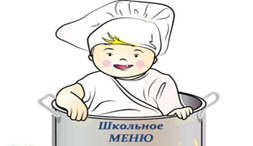 График питания в школьной столовой (на период с 1 сентября 2022 года)ВремяКлассыОсобая категория1 смена с 08 -151 смена с 08 -151 смена с 08 -158.55-9.10.1а. 1б. 1в. 2б. 3а. 3б.НШ ОВЗ – 14 ч., инвалиды – 3 ч.1 прием пищи9.50-10.05 3в. 4а. 4б. 4г.4в.ОВЗ – 7,8,9 кл. - 29 ч. инвалиды 5,7 кл. - 3ч.   1 прием пищи10.45-11.00.  5а. 5б. 5в. 9а. 9б. 9в.НШ ОВЗ –14 ч., инвалиды – 3 ч. 2 прием пищиОВЗ 5г.-7ч.,6г.-12ч.,7г.-9 ч. 1 прием пищи11.40-12.00. 7а. 7б. 7в. 8а.8б.8в.ОВЗ – 7,8,9 кл. - 29 ч. инвалиды 5,7 кл.- 3ч.    2 прием пищи12.40-13.00. 6а. 6б. 6в. 10. 11. Работники школыОВЗ 5г.-7ч.,6г.-12ч.,7г.-9 ч. 2 прием пищи 2 смена с 13- 002 смена с 13- 002 смена с 13- 0013.40-13.55.2а. 2вОВЗ - 6 чел. 1 прием пищи15.40-15.45ОВЗ - 6 чел. 2 прием пищи